          《在线课堂》学习单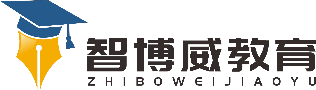 班级：                姓名：                 单元数学3年级上册第4单元《万以内的加法（二）》课题三位数加三位数(不连续进位加)温故知新列竖式计算450+180=       600-280=自主攀登一、计算271+122的方法口算。将两个加数的整百数、整十数和个位数分别相加，再将所得的结果相加，即200+100=（    ），70+20=（    ），1+2=（    ），300+90+3=（   ），所以271+122=（    ）。列竖式。列竖式时个位与个位对齐，十位与十位对齐，百位与百位对齐。计算时，从个位加起，个位上1+2=3,个位写（  ）；十位上7+2=9，十位写（   ），百位2+1=3，百位上写（  ）。二、用竖式计算457+82=            128+406=     稳中有升果园里有苹果树678课，比梨树少141，梨树有几棵?说句心里话